KEMENTERIAN RISET TEKNOLOGI DAN PENDIDIKAN TINGGI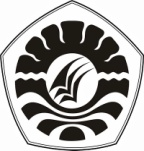 UNIVERSITAS NEGERI MAKASSARFAKULTAS ILMU PENDIDIKANPROGRAM STUDI PENDIDIKAN GURU SEKOLAH DASARAlamat : 1. Kampus IV UNM Tidung Jl.Tamalate 1 Tidung Makassar,2. Kampus UNM V Kota Parepare 3. Kampus VI UNM Kota Watampone,Telepon/Fax : 0411.4001010-0411.883.076-0421.21698-0481.21089Laman : www.unm.ac.idPERSETUJUAN PEMBIMBINGUsulan Penelitian/Skripsi dengan Judul “Pengaruh Penggunaan Media Audio-Visual Terhadap Motivasi Belajar  Pada Mata Pelajaran IPA Siswa Kelas IV SD Islam Datuk Ribandang Kota Makassar”.Atas Nama:Nama		: Andi Wira Malik Nim		: 1447440002Jur/Prodi	: Pendidikan Guru Sekolah Dasar Bilingual (S1)Fakultas	: Ilmu PendidikanSetelah diperiksa dan diteliti, Naskah Skripsi ini telah memenuhi syarat untuk diseminarkan.												Makassar,             2018Pembimbing I						Pembimbing IIWidya Karmila Sari A, S.Pd., M.Pd		Nur Abidah Idrus, S.Pd., M.Pd	NIP. 19731107 200501 2 003 			NIP.19760617 200604 2 001Disahkanan. Ketua Program StudiKetua UPP PGSD Bilingual FIP UNMNurhaedah. S.Pd , M.PdNIP. 19780320 200501 2 002KEMENTERIAN RISET TEKNOLOGI DAN PENDIDIKAN TINGGIUNIVERSITAS NEGERI MAKASSARFAKULTAS ILMU PENDIDIKANPROGRAM STUDI PENDIDIKAN GURU SEKOLAH DASARAlamat : 1. Kampus IV UNM Tidung Jl.Tamalate 1 Tidung Makassar,2. Kampus UNM V Kota Parepare 3. Kampus VI UNM Kota Watampone,Telepon/Fax : 0411.4001010-0411.883.076-0421.21698-0481.21089Laman : www.unm.ac.idPERSETUJUAN PEMBIMBINGUsulan Penelitian/Skripsi dengan Judul “Pengaruh Penggunaan Media Audio-Visual Terhadap Motivasi Belajar  Pada Mata Pelajaran IPA Siswa Kelas IV SD Islam Datuk Ribandang Kota Makassar”.Atas Nama:Nama		: Andi Wira Malik Nim		: 1447440002Jur/Prodi	: Pendidikan Guru Sekolah Dasar Bilingual (S1)Fakultas	: Ilmu PendidikanSetelah diperiksa dan diteliti, naskah Skripsi ini telah memenuhi syarat untuk diseminarkan.Makassar,                 2018Pembimbing I						Pembimbing IIWidya Karmila Sari A, S.Pd., M.Pd		Nur Abidah Idrus, S.Pd., M.Pd	NIP. 19731107 200501 2 003 			NIP.19760617 200604 2 001Disahkanan. Ketua Program StudiKetua UPP PGSD Bilingual FIP UNMNurhaedah. S.Pd , M.PdNIP. 19780320 200501 2 002